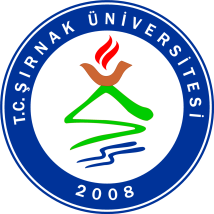                                                   T.C.             ŞIRNAK ÜNİVERSİTESİ REKTÖRLÜĞÜ                             YILLIK İZİN FORMU                                        (YURTDIŞI)REKTÖRLÜK MAKAMINA                  ../../…/2013-…./…/2013  tarihleri arasında yıllık   izine   ayrılarak, bu iznimi …………………………………………. geçirmek istiyorum.                  Gereğini arz ederim.                                                                                                                         .../../2013         İZİNDEKİ ADRESİ :                                                                            …………………  (Kişi)           KURUM SİCİL NO                              ÜNVANI                                           BİRİMİ                  İzin Süresi                                   Başlama Tarihi                                   Dönüş Tarihi           Yukarıda   durumu   açıklanan …………………..’nın 657   Sayılı   Devlet Memurları  Kanununun  102-103 ncü  maddeleri uyarınca belirtilen tarihler arasında izinli sayılarak, anılan iznini ………………………………………’te geçirmesini olurlarınıza arz ederim.                                                                                                                                    Yrd. Doç. Dr. İbrahim BAZ                                                                                                                                   Genel Sekreter V.O L U R..../…./2013Prof. Dr. Ali AKMAZREKTÖR …./06/11  Bilg. İşlt.                     : …./06/11 Şube Müdürü               : …./06/11 Personel Dai. Bşk. V.  : 